Муниципальное казенное учреждение управления культуры администрации Вейделевского района «Районный организационно-методический центр»МЕТОДИЧЕСКИЕ   РЕКОМЕНДАЦИИ ПО  ОФОРМЛЕНИЮ СЦЕНАРИЕВ КУЛЬТУРНО–ДОСУГОВЫХ МЕРОПРИЯТИЙ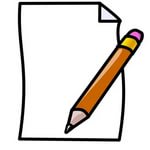 Вейделевка 2020	Данные методические рекомендации предназначены в помощь клубным работникам по оформлению сценариев культурно-досуговых мероприятий	Итак, сценарий написан, вычитан, утвержден. Остается небольшой, но очень важный вопрос: Как правильно оформить сценарий? Некоторые говорят о том, что оформление – не главное, главное – содержание. Не соглашусь. 	Русская пословица гласит: «Встречают по одежке, а провожают по уму». Первый раз встретив человека, люди оценивают его «форму», как он выглядит, как он говорит. В процессе общения, люди начинают вглядываться в «содержание» этого человека – как он думает, что он говорит. Оценивается его ум, интеллект, мудрость.	Так и в нашем случае. Взяв в руки сценарий, написанный небрежно, без соблюдения элементарных норм и правил, да еще и с «кучей» орфографических ошибок…, после нескольких абзацев теряешь интерес, пытаясь поймать нить - что хотел показать автор, что здесь главное. При отсутствии ремарок, «рисуешь» свою картинку происходящего, которая может не совпадать с авторской. Получается разное толкование одного и того же текста. Требования к оформлениюТитульный лист отражает:полное название учреждения;название программы;форма программы (игровая, театральное представление и т.д.);Дата проведения Время проведения Место проведения Автор сценария Особенности проведения программы (место проведения, время проведения, количество участников); подготовительные мероприятия (задания для участников программы); необходимое оборудование; особенности художественного, музыкального оформления (реквизит, костюмы и т.д.).Литературный сценарий включает:Действующие лица (для театрализованных программ);Полный текст ведущих, описание игр, конкурсов, песен и т.д. (вопросы и ответы викторин могут быть внесены в приложение);Ремарки в тексте раскрывают особенности характеров героев, происходящее действие, музыкальное оформление, художественные номера.Имена персонажей, текст ведущих, печатаются в левой части текста, выделяются и не сливаются с основным текстом.Приложение (по необходимости) может включать:	Вопросы и ответы;	Схемы, таблицы и т.д.;	Список используемой литературы.Все страницы, кроме титульного листа должны быть пронумерованы.Каждая структурная часть начинается с новой страницы.Шрифт: Times New Roman
Размер Шрифта (кегль): 14
Выравнивание: По ширине
Поля страницы:
Слева — 3 смСправа — 1 см Ремарка, описывающая место действия и обстановку на сцене, либо поведение других действующих лиц, оформляется курсивом.	Если сценарий готовится для архива, то размер шрифта можно уменьшить до 12 кегль. Печатать такой вариант можно с двух сторон. Но, лучше в архив положить «рабочий» вариант сценария, со всеми пометками, исправлениями и т.д., чтобы когда Вы, либо кто-то другой, возьмет этот сценарий для работы, знали, на что обратить внимание, где были трудности.	Как говорится: «Лучше один раз увидеть, чем сто раз услышать». Представляю Вашему вниманию образец оформления сценария.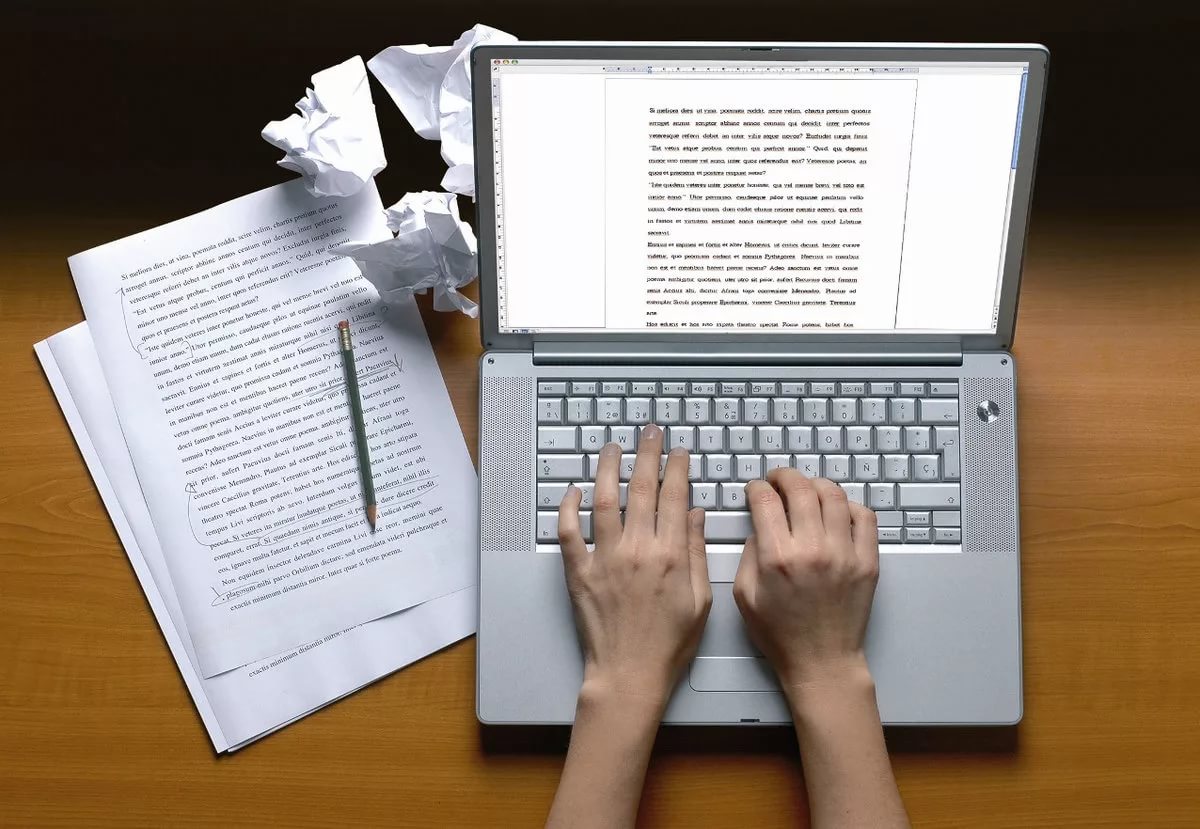 Ногинский сельский клуб филиал №21  муниципального казенного учреждения управления культуры администрации Вейделевского района«Районный организационно-методический центр»«Люблю тебя, земля моя родная»праздник селаДата проведения 13.07.2019Время проведения 18.00ч.Место проведения Ногинский СКАвтор сценария Перминова Л.А.Перед началом праздника в зале звучит лёгкая музыка, в фойе оформлены тематические выставки, работают выставки декоративно-прикладного творчества, выставка работ умельцев села.Гости проходят, знакомятся с выставками, занимают места в зале.Занавес закрыт. Свет приглушен.В зале появляется разносчик газет.Разносчик газет. Последние известия! Последние известия! Сегодня – День села Ногино и Ковалево! Ожидается приезд гостей с поздравлениями! Сенсация! Налетайте, раскупайте! Последние известия! Сегодня в сельском клубе выступление самых активных участников самодеятельности села!На сцене уборщица с метлой.Уборщица. Опять метла в руках, опять уборка. И так каждый день! Но я не жалею. Сколько народа увидишь здесь, ведь сегодня праздник. Поздравлять приедут, а что не поздравить, люди – то у нас живут хорошие: работают, поют, танцуют, тьфу – тьфу, чтоб не сглазить. Ой, всё, справилась, пойду-ка я наряжаться, да в клуб на праздник!Уборщица берёт в руки швабру, ведро и тряпку и уходит со сцены.
Звучит лейтмотивом музыка на дикторский текст.Диктор. Как птица ощутившая свободуВзмываем ввысь волнуясь и любяМой зритель, я зову тебя в дорогуПо улочкам искусства поведу тебяМы вместе в путь отправимся счастливыйПо закоулкам танца песни завиткамМой зритель – славный, добрый, милый!С тобой мы отправляемся в века.Занавес открывается. На боковом экране заставка «С юбилеем!».Включается лёгкий музыкальный фон. Выходят ведущие.Ведущий 1. Добрый вечер, дорогие наши земляки!Ведущий 2. Добрый вечер, друзья и уважаемые гости!Ведущий 1. Вот и наступил традиционный, самый долгожданный праздник для жителей х. Ногино и х. Ковалёв – день села!Ведущий 2.  По старой доброй традиции мы собираемся нашей большой и дружной семьей в Ногинском сельском клубе.Ведущий 1. В этом году наша встреча вдвойне приятна, потому что наш сельский клуб отмечает свой 30-летний юбилей!Ведущий 2. Мы говорим «наш», потому что все мы, и выходящие на сцену, и сидящие в зале причастны к этому празднику. Мы все сегодня юбиляры! Ведущий 1. Впервые наш клуб распахнул двери для жителей села в 1989 году. За время его существования в стенах клуба работали замечательные люди... Присяч Ирина Сергеевна, Гладкая Татьяна Сергеевна, Вернигора Светлана Ивановна. Сегодня заведующая Ногинским сельским клубом  - Лариса Алексеевна Перминова. Громкие аплодисменты сегодня звучат Вам в знак благодарности за Ваш труд, Ваше творчество.Ведущий 2. Сельский клуб – ты наш причал,
Ты столько жизней в одну связал.
Так пусть не гаснет твой яркий свет,
Тебе желаем мы многих лет.
Ведущий 1. Ты, творческий наш городок, любимый наш
Тридцатилетие - достойный стаж!
Живи и здравствуй на радость нам,
Будь вечно молод назло годам!Ведущий 2. С праздником! С юбилеем!!!1. «Россия моя» ВА «Россиянка» Николаевский ЦКРВедущий 1. Мы с вами живём в великой стране, стране культуры и искусства, в замечательном селе с талантливыми людьми.Ведущий 2. Наш очаг культуры – это тоже своеобразная страна, точнее небольшой творческий городок, со своими улицами, переулками, со своими домами и их жителями.Ведущий 1. И в каждой улочке, в каждом доме происходят радостные события. Ведущий 2. Наш творческий городок посещают бабушки и дедушки, дети и родители, которые ежедневно приходят сюда и проводят немало времени: поют, мастерят, играют, принимают участие в различных мероприятиях, просто отдыхают. В общем, каждому здесь всегда найдётся занятие по душе! Двери нашего сельского клуба  всегда открыты для вас!Ведущий 1. Сегодня мы хотим позвать вас на прогулку по улочкам нашего сельского клуба, заглянуть в гости к его жителям.Ведущий 2. Мы, приглашаем Вас пройти этими дорогами вместе с нами. А проводниками по этой солнечной территории будем мы: Валентина и Ольга.Ведущий 1. Да что там по дорогам ходить? Сегодня праздник и зрители ждут от нас чего-то необыкновенного, лёгкого, воздушного…Ведущий 2. Ну, что, ж, тогда мы начинаем! Мы День села сегодня отмечаемИ всех кто в нем живет, сердечно поздравляемИ по заслугам славим мы людейКому село, свой дом, семья — на деле всех важней!Ведущий 1.  Наши хутора всегда славились своим гостеприимством и радушием. С открытым сердцем мы рады всегда принимать гостей. Ведущий 2. И сегодняшний праздник не стал исключением. На нашем празднике присутствуют:- ____________________________________- глава администрации Николаевского с/п Оксана Николаевна Коноваленко,- глава Николаевского поселения Валентина Николаевна Долженко  
_____________________________________________________________________Ведущий 2. Слово предоставляется _____________________________________________________________________
Ведущий 1. Слово предоставляется_____________________________________________________________________Ведущий 1. Спасибо за поздравления, за теплые слова, просим присоединиться к зрительской аудитории.Звучит мелодия и фон под слова диктора.Ведущий 2.  Ну, как такой землёй нам не гордиться!Как не любить её просторные поля!Нам повезло на Белгородчине родитьсяКакая щедрая историей земля!Знавала боль она, огонь и радость.Не зарастали раны столько лет.Теперь шумят высокие берёзыТам, где в земле живого места нет!Сильна она по-прежнему народом,Всё также ценит правду и свободу,Живёт трудом, растит своих детей.Гордиться подвигом сынов и дочерей.Ведущий 1. Малой Родине – родному краю посвящается!2. «Даль великая»  Каверина В.Ведущий 2.  Есть в нашем творческом городке улица, соединяющая нас со всем большим миром, и называется эта улица - Поздравительная. Дорогие друзья! Самое время заняться приятными делами.Музыкальный фонВедущий 1. Прекрасная встреча рождает доброе настроение. И сегодня именно такой день. На нашем празднике мы рады приветствовать и видеть родные лица наших дорогих односельчан, друзей.3. «Босиком по России» Перминова Л.Ведущий 2. А мы продолжаем путешествие и с удовольствием приглашаем вас на улицу Мудрости.Ведущий 1. Есть такая народная мудрость «Тот род хорош – где старикам уважение и почет … и тот праздник славен, где им главное место».Ведущий 2. Наши искренние поздравления всем нашим односельчанам, которые уже имеют богатый опыт жизни, прошли через многие жизненные испытания. Это: Шевцова Мария Сергеевна, Братишка Прасковья Матвеевна, Ефременко Александра Никифоровна, Борзило Екатерина Николаевна, Жалнина Евдокия Михайловна, Крышка Прасковья Григорьевна.Ведущий 1. Коноваленко Анатолий Федорович, Кондракова Анна Федоровна, Ефременко Александра Васильевна, Орищенко Клавдия Алексеевна, Жуненко Евдокия Григорьевна, Ткаченко Лидия Стефановна.Ведущий 2. Крышка Виктор Николаевич, Кондракова Екатерина Васильевна, Малая Екатерина Тихоновна, Кондракова Екатерина Федоровна, Ефременоко Василий Игнатьевич, Бондарь Раиса Сергеевна.  От чистого сердца с открытой душой 
Сегодня желаем Вам жизни большой, 
Чтоб было здоровье, и счастье, и радость, 
Чтоб годы летели и не были в тягость!Ведущий 1. Мы поздравляем Вас с праздником села! Принимайте музыкальный подарок. 4. «Старею»  Божкова Е.И.Улица «Новорожденные»Звучит музыкальная заставка «____ ». Выходят ведущие.Ведущий 1. Известно  всем  на  этом  свете,Что  счастье в дом приносят  дети.И чем  больше в нем детей,Тем  в семье всем  веселей.Ведущий 2. В этом году наше село пополнилось двумя маленькими жителями.Ведущий 1. Мы с большой радостью приглашаем родителей вместе с новорожденными на сценуКондрак Матвей Литвинова ВиталинаВедущий 1. Матвей и Виталина – 4 и 3 ребенок в семье. Это молодые дружные и, уже многодетные семьи, воспитывающие детей в любви и согласии.Ведущие задают вопросы:Тяжело воспитывать такое количество детей?Почему Вы решили, что у Вас будет многодетная семья?Одинаковые или совершенно разные по характеру Ваши дети?Расскажите смешной случай с детьми? и др.Звучит музыка «________ »Ведущий 1. В вашем доме радость — прибавление,И не в силах папа слез сдержать:Род продолжился, и в новом поколенииСлаву прадедов начнет приумножать.Пусть растет и крепнет ваша крошка,Не по дням, как в сказке — по часам,Если плачет, то совсем немножко,Пусть дитя оберегают небеса.Пусть растет способным и здоровымДолгожданное любимое дитя,Старших понимает с полусловаИ сейчас, и много лет спустя.Ведущий 2. Слово для поздравления предоставляется  заместителю главы администрации Николаевского сельского поселения Михайленко Татьяне Александровне.Вручение подаркаВедущий 1. Друзья, просим вас занять места в зрительном зале.  Для вас - творческий подарок. 5. «Сынок» Гарьковская Н.Улица  «Свадебные юбиляры»Звучит музыкальная заставка «____________ »Ведущий 2. Прекрасна свадьба – хоть какая,
Она - итог большой любви.
Коралловая, золотая, Любую свадьбу назови…
Великолепие обряда,
Сердец влюбленных красота,
Для глаз, для всех одна отрада,
Для земляков – святая чистота.Ведущий 1. Для каждого из нас рядом со словом «Родина» стоит очень важное и значимое слово – семья. А семья – это не только любовь, но и полное взаимопонимание и взаимопомощь.Ведущий 2. Семья, прежде всего, начинается с желания двух людей, связать свои судьбы, построить совместную жизнь. Семья — это, наверное, самое дорогое, что есть у человека. Это его опора, радость, его тыл. Каждому из нас дорог свой родной дом. Но не так-то просто поддерживать домашний очаг. Любовь, забота друг о друге, взаимное уважение, способность понимать и прощать – вот что создает лад и согласие в семье.Ведущий 1. Луч золотом выводит цифру пятьдесят. Две жизни прожиты одной судьбой. Они не предали клятвы, не сломались под грузом забот и проблем, а только еще ближе стали друг другу! Сегодня мы поздравляем с золотой свадьбой - Михаила Андреевича и Наталью Гавриловну Бибик, - Владимира Алексеевича и Клавдию Григорьевну Деревянко.Звучит музыка, семьи выходят на сценуВедущий 1. Михаил Андреевич и Наталья Гавриловна всю жизнь прожили в Ковалево, работали в колхозе, Наталья Гавриловна – заведующая фермой, Михаил Андреевич – водитель, любитель песен и самый активный участник художественной самодеятельности.Ведущий 2.  Владимир Алексеевич и Клавдия Григорьевна приехали в Ногино молодой счастливой парой. Работали в колхозе, вырастили 3 детей, помогают растить 7 внуков.Ведущий 1. Давайте перенесемся на полвека назад и вспомним…Ведущий 2. Михаил Андреевич, Наталья Гавриловна, какая погода была в день Вашего бракосочетания?Ведущий 1. Владимир Алексеевич, Клавдия Григорьевна где и как Вы познакомились?Ведущий 2. У каждой пары есть секрет семейного счастья. Дорогие юбиляры, поделитесь своим рецептом, что самое важное? Что самое необходимое в семейной жизни?Ведущий 1. Спасибо.Ведущий 2. Желаем мира вам, добра, здоровья,Чтоб было все, как в жизни молодой,Пусть каждый день наполнится любовью,Пусть вас поздравят дружною семьей.Ведущий 1.  Слово для поздравления золотых юбиляров предоставляется  заместителю главы администрации Николаевского сельского поселения Михайленко Татьяне Александровне.Вручение подаркаВедущий 1. Примите поздравления от самых близких и родных, ваших детей и внуков.Ведущий 2.  Дорогие юбиляры! Просим вас занять места в зрительном зале и примите музыкальное поздравление.6. «……………»  …………….Улица «65-летние юбиляры»Звучит лирическая музыка «__________»Ведущий 1.  Белогорье, Белогорье… Ключ под белою горой.Он струится в синем море Родниковою водой.Майских зорь неповторимость,Чародейство соловья.Родничком здесь зародиласьВ сердце Родина моя!Ведущий 2.  Выскребевенцева Вера Иосифовна и Ткаченко Иван Федорович родились в 1954 году. Скажете – «Ну и что? Обычная дата…». Может быть… Только именно в этом году образовалась Белгородская область. Ведущий 1.  В этом году мы отмечаем 65-летие образования Белгородской области. Вера Иосифовна и Иван Федорович юбиляры, чья биография совпала с историей становления и развития области. Люди, которые вместе с Белгородчиной встретили свой 65-летний юбилей.Ведущий 2.  Мы любим край, в котором мы живем,И важных дат мы тоже не забыли,И Белгородчины ровесникам сказать так хочется:–Как молоды вы были!...Ведущий 1.  Дорогие юбиляры! Примите музыкальное поздравление.7. «Белгородчина» ВА «Россиянка»Николаевский ЦКРУлица «Сельское хозяйство»Звучит музыкальная заставкаВедущий 1.  Никто не станет спорить, что без сельского хозяйства мы не проживем! Хлеб, молоко, мясо и другие только самые натуральные и свежие продукты дарят нам работники сельского хозяйства. За это низкий вам поклон с самыми теплыми пожеланиями. Ведущий 2.  А как в этот день не вспомнить о людях, которые работают в личных подсобных хозяйствах. Ведущий 1.  Желаем вам с большой любовью 
Успехов, радостей, тепла, 
Здоровья и опять здоровья 
Чтоб жизнь счастливою была. Ведущий 2.   Всех работников «Агро - Ногино», ЗАО «Вейделевский Бройлер»  поздравляем с днем села и дарим вам музыкальный  подарок.8. «Наше сельское хозяйство» Трио «Селянка»Улица «Работники сферы обслуживания» Звучит музыкальная заставка «_________»Ведущий 1.  Сегодня  с  огромной благодарностью мы поздравляем работников сферы обслуживания! Это милые, вежливые, отзывчивые  и  скромные  люди, которые работают  в почтовом отделении связи,   филиале сбербанка, социальные работники, работники пекарни, торговли, терпеливо и внимательно  помогают всем жителям наших хуторов. Спасибо вам за вашу доброту и понимание.Ведущий 2.  Пусть смех и радость Звонкой песнейОпять польются над селом,Пусть от гостей нам станет тесно,Пусть счастье входит в каждый дом.Ведущий 1.  Встречайте – Галина Белоус «Все наладится»    9. «Все наладится» Белоус Г.Улица «Школьная»Звучит музыкальная заставка «___________»Ведущий 1.  Учитель – непростая профессия, она во все времена была и остается наиболее почетной, но в то же время наиболее трудной. Сколько труда и терпения нужно, чтобы из маленьких, непослушных озорников выросли вдумчивые, стремящиеся к своей цели молодые люди.  Ведущий 2.  Среди людей немеркнущих профессий,На вечность предъявляющих права,Учителям, как вдохновенным песням,                   Жить на земле, пока Земля жива!Ведущий 1.  Дорогие учителя! От имени всех односельчан в этот праздничный день примите самую сердечную благодарность за ваш благородный труд и музыкальный номер в подарок!10. «Кумушка»  Божкова Е.Улица «Выпускники»Звучит музыкальная заставка «______________»Ведущий 1.  «Когда уйдём со школьного двора, под звуки нестареющего вальса» - каждый раз у любого из нас, окончившего школу, при этих строках невольно подступают слёзы.Ведущий 2.  И это не случайно, ведь уходя со школьного двора, мы прощаемся с детством, с одноклассниками и учителями. Закончив школу, мы входим в большой мир, мир новых открытий, совершенств и побед.
Ведущий 1.  В этом году Политунова Валерия закончила 9 классов и выходит в большой мир. Она сегодня здесь на нашем празднике. Приглашаем выпускницу на сцену.Ведущий 2.  Валерия – активная молодая девушка, спортсменка, участница школьных и районных олимпиад по разным предметам.Ведущий 1.  Валерия, кем ты видишь себя в будущем? Какую профессию ты выбираешь?Ведущий 1.  Дорогая Валерия, мы желаем тебе не затеряться в этом огромном мире и найти в жизни свой верный путь. Вручение подаркаВедущий 2.  Валерия, прими музыкальный подарок.11. «Одноклассница» Братишко К .Ведущий 1. Сегодня мы от души поздравляем всех, всех, всех, кто живет и приезжает в наши красивые и любимые хутора Ногин и Ковалев. Всех вас, наши уважаемые земляки, поздравляем с праздником села! Желаем здоровья, счастья и процветания!Ведущий 2.  Белогорье … Поле отчее.		   По-над лугом белый дым.		  Трав густых сиянье сочное		  По откосам меловым.		  Змейка вьющегося вереска		  Розовеет над горой,Ведущий 1.  И совсем не видно берега  		  За травой береговой.		  Звёзд полночных многоточие, 		  Туч движение гурьбой.		  Белогорье … Поле отчее –		  Что зовут своей судьбой!...12. «Мы из деревни родом» Трио «Селянка»Ведущий 1.  Сегодня мы хотим сказать слова благодарности всем нашим зрителям и почитателям самобытных талантов за вашу душевную поддержку и верность.Ведущий 2. Вместе с нами вы сегодня совершили путешествие по дорогам творческой жизни.Ведущий 1. Наши дороги разные: прямые, извилистые, светлые и ухабистые, но все они ведут в мир радости и творчества. Пусть сквозь камни пройденных дорог пробьётся росток света, добра и таланта. Так пусть всегда над нашим очагом культуры звучат звуки музыки и звонкие детские голоса.Ведущий 2.  Наш праздник продолжается! В 20 час вас ждёт танцевальная программа на площади Ногинского СК! Ведущий 1.  А сейчас - фотография на память. 